Принято:Решение Ученого совета От «13» мая 2020 г.Протокол №7Рабочая программа учебной дисциплиныУправление социальным развитием персоналаНаправление подготовки38.03.03 Управление персоналомНаправленность (профиль) подготовкиУправление персоналом организацииКвалификация (степень) выпускникаБакалаврФорма обучения Заочная Москва, 2020СОДЕРЖАНИЕ 1.Перечень планируемых результатов обучения по учебной дисциплине (модулю), соотнесённых с планируемыми результатами освоения основной профессиональной  образовательной программы                   В результате освоения ОПОП бакалавриата  обучающийся должен овладеть следующими результатами  обучения по учебной дисциплине (модулю)   Б1.В.ДВ.09.02. Управление социальным развитием персонала:2. Место учебной дисциплины  в структуре основной профессиональной образовательной программы бакалавриата:Учебная дисциплина  Б1.В.ДВ.09.02.  Управление социальным развитием персонала -  является дисциплиной  по выбору  вариативной  части.  Для освоения учебной дисциплины необходимы компетенции, сформированные в рамках следующих учебных дисциплин ОПОП:  Социология, Управление персоналом организации. Изучение данного курса  необходимо для освоения дисциплин: Основы управленческого консультирования и Экономика управления персоналом.Дисциплина изучается на 5 курсе заочной формы обучения.3. Объем дисциплины в зачетных единицах с указанием количества академических часов, выделенных на контактную работу обучающихся с преподавателем (по видам занятий) и на самостоятельную работу обучающихся  Общая  трудоемкость  (объем)  дисциплины   составляет 3 зачетные единицы, 108 часов.3.1 Объём дисциплины по видам учебных занятий (в часах)Содержание дисциплины, структурированное по темам (разделам) с указанием отведенного на них количества академических часов и видов учебных занятий4.1 Разделы дисциплины и трудоемкость по видам учебных занятий (в академических часах)                                                  Заочная форма обучения	Содержание дисциплины, структурированное по темамТема 1.Социальное развитие персонала как объект управления.Содержание лекционных занятийОбщенаучное, социальное прикладное значение понятия социального; понятие социальной системы; субъект и объект управления в социальных системах; уровни социального управления; организация как социальная система. Роль социальной сферы в жизни общества; функции государственной социальной политики; современное состояние социальной сферы.Свойства и особенности процесса развития социальных систем; параметры организации как социального объекта; основные механизмы управленческого воздействия на социальные процессы; работник предприятия - объект или субъект социального управления.Содержание практических занятийПонятие социального.Социальная сфера общества.Развитие социальных систем.Тема 2. Социальная среда организации как объект управления персоналом.Понятие социальной среды организации. Элементы социальной среды и их характеристика. Внешние и внутренние факторы социальной среды организации. Тенденции изменения социальной среды организации в условиях рыночной экономики. Различие европейской социальной модели управления персоналом и современной российской.Содержание практических занятий1. Особенности социальной среды организации в современном российском обществе.2. Характеристики социальной среды.3. Социальная среда организации и современные модели управления персоналом.Тема 3. Внутриорганизационные факторы изменения социальных свойств персонала.Содержание лекционных занятийВнутриорганизационные факторы изменения социальных свойств персонала. Технические, экономические и социальные параметры организации; организация как социальная среда личности работника; материальные и социально-психологические компоненты социальной среды; система управления персоналом как фактор социальных премий. Основные факторы социальных изменений в современном обществе. Промышленная и научно-техническая революции и их социальные последствия; рост занятости в сферах обслуживания, науки, образования, здравоохранения, организации отдыха, досуга, развлечений, управления; гуманизация управления; рост значения служб управления персоналом как субъекта социального управления организацией.Содержание практических занятий1. Организации как социальная среда персонала.2. Материальные компоненты социальной среды персонала.3. Социально-психологические компоненты среды персонала.Тема 4. Внешние факторы социального развития персонала.Содержание лекционных занятийТерриториальные, природно-климатические и социально-культурные, экономические факторы; макрофакторы; отраслевые факторы; возможности удовлетворения социальных потребностей работников и членов их семей; доходы и семейный бюджет; оценка уровня потребления; свободное время; структура досуга.Содержание практических занятий1. Социально-культурные факторы развития общества и их влияние на организации.2. Экономические факторы влияния общества на персонал организаций.3. Уровень потребления в обществе как фактор влияния на персонал организации.4. Свободное время и социальное развитие персонала организации.Тема 5. Современные тенденции социального развития и гуманизации труда.Содержание лекционных занятийПонятие социального развития. Взаимосвязь экономического и социального развития. Показатели социального развития. Основные тенденции социального развития и гуманизации труда в постиндустриальном обществе. Отечественный опыт социального развития организаций. Проблемы социального развития организаций в современном российском обществе. Социальное обеспечение нововведений в организациях.Содержание практических занятий1. Социальное развитие организации в условиях кризиса современного российского общества.2. Сравнительный анализ отечественного и зарубежного опыта социального развития организаций.3. Внедрение новаций в организации: проблемы и пути их решения.Тема 6. Социальная политика в условиях современной России.Содержание лекционных занятийПонятие социальной политики. Влияние на организацию социальной политики государства. Особенности социальной политики государства в современной России. Задачи социальной политики и организации в условиях трансформации общественных отношений. Объективные и субъективные факторы, влияющие на социальную политику организации. Проблемы корпоративной социальной политики в зарубежных странах и в России. Роль профсоюзов в осуществлении корпоративной социальной политики.Содержание практических занятий1. Влияние социальной политики государства на социальную политику организации.2. Цели социальной политики развития персонала организации.3. Роль общественных организаций в социальном развитии персонала.Тема 7. Механизм управления социальными процессами в организации. Содержание лекционных занятийПонятие социальной политики. Влияние на организацию социальной политики государства. Особенности социальной политики государства в современной России. Задачи социальной политики и организации в условиях трансформации общественных отношений. Объективные и субъективные факторы, влияющие на социальную политику организации. Проблемы корпоративной социальной политики в зарубежных странах и в России. Роль профсоюзов в осуществлении корпоративной социальной политики.Содержание практических занятий1. Правовое обеспечение социального развития персонала организации.2. Организационный механизм социального развития персонала.3. Социально-психологическое обеспечение развития персонала организации.Перечень учебно-методического обеспечения для самостоятельной работы обучающихся по дисциплине (модулю)Одним из основных видов деятельности обучающегося является самостоятельная работа, которая включает в себя изучение лекционного материала, учебников и учебных пособий, первоисточников, подготовку сообщений, выступления на групповых занятиях, выполнение заданий преподавателя. Методика самостоятельной работы предварительно разъясняется преподавателем и в последующем может уточняться с учетом индивидуальных особенностей обучающихся. Время и место самостоятельной работы выбираются обучающимися по своему усмотрению с учетом рекомендаций преподавателя.Самостоятельная работа преследует цель закрепить, углубить и расширить знания, полученные обучающимися в ходе аудиторных занятий, а также сформировать навыки работы с научной, учебной и учебно-методической литературой, развивать творческое,  продуктивное мышление обучаемых, их креативные качества.Изучение основной и дополнительной литературы является наиболее распространённой формой самостоятельной работы обучающимися и в процессе изучения дисциплины применяется при рассмотрении всех тем. Результаты анализа основной и дополнительной литературы в виде короткого конспекта основных положений той или иной работы, наличие которой у обучающегося обязательно.Основные формы самостоятельной работы:- анализ и изучение литературы и лекционного материала; - подготовка рефератов;- подготовка к экзамену.Фонд оценочных средств для проведения промежуточной аттестации обучающихся по дисциплине 	Фонд оценочных средств оформлен в виде приложения к рабочей программе дисциплины «Управление социальным развитием персонала».Перечень основной и дополнительной учебной литературы, необходимой для освоения дисциплины (модуля);	а)	основная учебная литература:Анцупов А.Я. Социально-психологическая оценка персонала (2-е издание) [Электронный ресурс]: учебное пособие для студентов вузов, обучающихся по специальностям «Управление персоналом», «Менеджмент организации», «Психология»/ Анцупов А.Я., Ковалев В.В.— Электрон. текстовые данные.— М.: ЮНИТИ-ДАНА, 2015.— 391 c.— Режим доступа: http://www.iprbookshop.ru/52562.html.— ЭБС «IPRbooks»Иванов, С. Ю. Социальное управление в организациях : учебное пособие / С. Ю. Иванов, Д. В. Иванова. — Москва : Московский педагогический государственный университет, 2017. — 120 c. — ISBN 978-5-4263-0472-7. — Текст : электронный // Электронно-библиотечная система IPR BOOKS : [сайт]. — URL: http://www.iprbookshop.ru/72513.html (дата обращения: 26.01.2020). — Режим доступа: для авторизир. пользователейБабич, А. М. Корпоративная социальная ответственность и социальное развитие предприятий : учебное пособие / А. М. Бабич, А. А. Попков, О. Н. Слоботчиков. — Москва : Институт мировых цивилизаций, 2018. — 296 c. — ISBN 978-5-6041536-1-1. — Текст : электронный // Электронно-библиотечная система IPR BOOKS : [сайт]. — URL: http://www.iprbookshop.ru/80644.html (дата обращения: 26.01.2020). — Режим доступа: для авторизир. пользователей	б ) дополнительная учебная литератураБакирова, Г. Х. Психология развития и мотивации персонала : учебное пособие для студентов вузов, обучающихся по специальностям «Психология», «Менеджмент организации», «Управление персоналом» / Г. Х. Бакирова. — Москва : ЮНИТИ-ДАНА, 2017. — 439 c. — ISBN 978-5-238-01605-4. — Текст : электронный // Электронно-библиотечная система IPR BOOKS : [сайт]. — URL: http://www.iprbookshop.ru/81836.html (дата обращения: 26.01.2020). — Режим доступа: для авторизир. пользователейЕлкин, С. Е. Управление персоналом организации. Теория управления человеческим развитием : учебное пособие / С. Е. Елкин. — Саратов : Ай Пи Ар Медиа, 2019. — 236 c. — ISBN 978-5-4497-0202-9. — Текст : электронный // Электронно-библиотечная система IPR BOOKS : [сайт]. — URL: http://www.iprbookshop.ru/86681.html (дата обращения: 26.01.2020). — Режим доступа: для авторизир. пользователейКоролева, Л. А. Управление человеческими ресурсами : учебное пособие / Л. А. Королева. — 2-е изд. — Челябинск, Саратов : Южно-Уральский институт управления и экономики, Ай Пи Эр Медиа, 2019. — 376 c. — ISBN 978-5-4486-0682-3. — Текст : электронный // Электронно-библиотечная система IPR BOOKS : [сайт]. — URL: http://www.iprbookshop.ru/81502.html (дата обращения: 26.01.2020). — Режим доступа: для авторизир. пользователейСелезнева, Ж. В. Управление в социальной сфере : учебное пособие / Ж. В. Селезнева. — Самара : Самарский государственный технический университет, ЭБС АСВ, 2018. — 94 c. — ISBN 2227-8397. — Текст : электронный // Электронно-библиотечная система IPR BOOKS : [сайт]. — URL: http://www.iprbookshop.ru/90961.html (дата обращения: 26.01.2020). — Режим доступа: для авторизир. пользователей 8.Современные профессиональные базы данных и информационные справочные системы1. Информационно-правовая система «Консультант+» - договор №2856/АП от 01.11.20072. Информационно-справочная система «LexPro» - договор б/н от 06.03.20133. Официальный интернет-портал базы данных правовой информации http://pravo.gov.ru4. Портал Федеральных государственных образовательных стандартов высшего образования http://fgosvo.ru5. Портал "Информационно-коммуникационные технологии в образовании" http://www.ict.edu.ru6. Научная электронная библиотека http://www.elibrary.ru/7. Национальная электронная библиотека http://www.nns.ru/8. Электронные ресурсы Российской государственной библиотеки http://www.rsl.ru/ru/root3489/all9. Web of Science Core Collection — политематическая реферативно-библиографическая и наукомтрическая (библиометрическая) база данных — http://webofscience.com10. Полнотекстовый архив ведущих западных научных журналов на российской платформе Национального электронно-информационного консорциума (НЭИКОН) http://neicon.ru11. Базы данных издательства Springer https://link.springer.com12. Открытые данные государственных органов http://data.gov.ru/Методические указания для обучающихся по освоению дисциплины 10.Лицензионное программное обеспечение:1. Операционная система Microsoft Windows XP Professional Russian — OEM-лицензии (поставляются в составе готового компьютера);2. Операционная система Microsoft Windows 7 Professional — OEM-лицензии (поставляются в составе готового компьютера);3. Программный пакет Microsoft Office 2007 — лицензия № 45829385 от 26.08.20094. Программный пакет Microsoft Office 2010 Professional — лицензия № 48234688 от 16.03.20114. Программный пакет Microsoft Office 2010 Professional — лицензия № 49261732 от 04.11.20115. Комплексная система антивирусной защиты DrWEB Entrprise Suite — лицензия № 126408928, действует до 13.03.20186.Программный пакет LibreOffice — свободная лицензия Lesser General Public License11.Описание материально-технической базы, необходимой для осуществления образовательного процесса по дисциплине (модулю)12.Особенности реализации дисциплины для инвалидов и лиц с ограниченными возможностями здоровьяДля обеспечения образования инвалидов и обучающихся с ограниченными возможностями здоровья разрабатывается адаптированная образовательная программа, индивидуальный учебный план с учетом особенностей их психофизического развития и состояния здоровья, в частности применяется индивидуальный подход к освоению дисциплины, индивидуальные задания: рефераты, письменные работы и, наоборот, только устные ответы и диалоги, индивидуальные консультации, использование диктофона и других записывающих средств для воспроизведения лекционного и семинарского материала.В целях обеспечения обучающихся инвалидов и лиц с ограниченными возможностями здоровья библиотека комплектует фонд основной учебной литературой, адаптированной к ограничению их здоровья, предоставляет возможность удаленного использования электронных образовательных ресурсов, доступ к которым организован в МПСУ. В библиотеке проводятся индивидуальные консультации для данной категории пользователей, оказывается помощь в регистрации и использовании сетевых и локальных электронных образовательных ресурсов, предоставляются места в читальных залах, оборудованные программами невизуального доступа к информации, экранными увеличителями и техническими средствами усиления остаточного зрения.Иные сведения и (или) материалы13.1 Перечень образовательных технологий, используемых при осуществлении образовательного процесса по дисциплине Для освоения компетенций установленных Федеральным государственным образовательным стандартом применяются как традиционные образовательные технологии, такие как лекционные и практические (семинарские) занятия, подготовка рефератов, а так же электронная информационно-образовательная среда.Рабочей учебной программой не предусмотреноСоставитель: Саркисян Н.Д., к.с.н.14. Лист регистрации измененийРабочая программа учебной дисциплины (модуля) обсуждена и утверждена на заседании Ученого совета от «24» июня 2013 г. протокол № 10Перечень планируемых результатов обучения по дисциплине (модулю), соотнесенных с планируемыми результатами освоения основной профессиональной образовательной программы3Место учебной дисциплины (модуля) в структуре основной профессиональной образовательной программы бакалавриата 4Объем дисциплины (модуля) в зачетных единицах с указанием количества академических часов, выделенных на контактную работу обучающихся с преподавателем (по видам занятий) и на самостоятельную работу обучающихся43.1 Объём дисциплины (модуля) по видам учебных занятий (в часах)4Содержание дисциплины (модуля), структурированное по темам (разделам) с указанием отведенного на них количества академических часов и видов учебных занятий5 Разделы дисциплины (модуля) и трудоемкость по видам учебных занятий (в академических часах)5 Содержание дисциплины (модуля), структурированное по разделам (темам)7Перечень учебно-методического обеспечения для самостоятельной работы обучающихся по дисциплине (модулю)9Фонд оценочных средств для проведения промежуточной аттестации обучающихся по дисциплине (модулю)9Перечень основной и дополнительной учебной литературы, необходимой для освоения дисциплины (модуля)9Современные профессиональные базы данных и информационные справочные системы10Методические указания для обучающихся по освоению дисциплины (модуля)11Лицензионное программное обеспечение15Описание материально-технической базы, необходимой для осуществления образовательного процесса по дисциплине (модулю)15Особенности реализации дисциплины для инвалидов и лиц с ограниченными возможностями здоровья15Иные сведения и (или) материалы16Перечень образовательных технологий, используемых при осуществлении образовательного процесса по дисциплине (модулю)16 Лист регистрации изменений17Коды компетенцийРезультаты освоения ОПОП Содержание компетенцийПеречень планируемых результатов обучения по учебной дисциплинеОПК-3знанием содержания основных разделов Социального права, Миграционного права, касающихся социально-трудовой сферы, содержания основных документов Международного трудового права (Конвенция МОТ)Знать: основы Социального, Миграционного и Международного трудового праваУметь:  использовать Социальное, Миграционное и Международное трудовое право при решении задач  социально-трудовой сферыВладеть: навыками  применения Социального, Миграционного и Международного трудового права в социально-трудовой сфереПК-4знанием основ социализации, профориентации и профессионализации персонала, принципов формирования системы трудовой адаптации персонала, разработки и внедрения программ трудовой адаптации и умение применять их на практикеЗнать: основы социализации, профориентации и профессионализации персонала; принципы формирования системы трудовой адаптации персонала.Уметь:  составлять и реализовывать планы (программы) социального развития с учетом фактического состояния социальной сферы, экономического состояния и общих целей развития организацииВладеть: навыками работы с внешними организациями (Пенсионным фондом Российской Федерации, Фондом социального страхования Российской Федерации, Фондом обязательного медицинского страхования Российской Федерации. Государственной инспекцией труда Российской Федерации, кадровыми агентствами, службами занятости населения);ПК-29владением навыками анализа и диагностики состояния социальной сферы организации, способностью целенаправленно и эффективно реализовывать современные технологии социальной работы с персоналом, участвовать в составлении и реализации планов (программ) социального развития с учетом фактического состояния социальной сферы, экономического состояния и общих целей развития организацииЗнать:   современные технологии социальной работы с персоналом.Уметь:   целенаправленно и эффективно реализовывать современные технологии социальной работы с персоналом. Владеть:  навыками анализа и диагностики состояния социальной сферы организации, составления и реализации планов (программ) социального развития с учетом фактического состояния социальной сферы, экономического состояния и общих целей развития организации.ПК-31способностью и готовностью оказывать консультации по формированию слаженного, нацеленного на результат трудового коллектива (взаимоотношения, морально-психологический климат), умением применять инструменты прикладной социологии в формировании и воспитании трудового коллективаЗнать: основы консультирования по формированию слаженного, нацеленного на результат трудового коллектива Уметь:  консультировать по вопросам взаимоотношений и создания благоприятного морально-психологического климата в трудовом коллективеВладеть: навыками  применения инструментов  прикладной социологии в формировании и воспитании трудового коллектива                 Объём дициплиныВсего часов                 Объём дициплинызаочная форма обученияОбщая трудоемкость дисциплины108Контактная работа обучающихся с преподавателем (всего)10Аудиторная работа (всего):10в том числе:лекции4семинары, практические занятия6лабораторные работыВнеаудиторная работа (всего): 98консультация по дисциплине                                        9Самостоятельная работа обучающихся (всего)89Вид промежуточной аттестации обучающегося                                 Экзамен №п/пРазделы и темы дисциплиныКурсВиды учебной работы, включая самостоятельную работу обучающихся и трудоемкость (в часах)Виды учебной работы, включая самостоятельную работу обучающихся и трудоемкость (в часах)Виды учебной работы, включая самостоятельную работу обучающихся и трудоемкость (в часах)Виды учебной работы, включая самостоятельную работу обучающихся и трудоемкость (в часах)Виды учебной работы, включая самостоятельную работу обучающихся и трудоемкость (в часах)Виды учебной работы, включая самостоятельную работу обучающихся и трудоемкость (в часах)Виды учебной работы, включая самостоятельную работу обучающихся и трудоемкость (в часах)Вид оценочного средства текущего контроля успеваемости, промежуточной аттестации (по семестрам)Вид оценочного средства текущего контроля успеваемости, промежуточной аттестации (по семестрам)№п/пРазделы и темы дисциплиныКурсВСЕГОИз них аудиторные занятияИз них аудиторные занятияИз них аудиторные занятияСамостоятельная работаКонтрольная работаКурсовая работа№п/пРазделы и темы дисциплиныКурсВСЕГОЛекции Лаборатор практикумПрактическ.занятия /семинары Самостоятельная работаКонтрольная работаКурсовая работа1Тема 1. Социальное развитие персонала как объект управления5141112опрос2Тема 2. Социальная среда организации как объект управления персоналом514113опрос, доклад 3Тема 3. Внутриорганизационные факторы изменения социальных свойств персоналом5151113опрос4Тема 4. Внешние факторы социального развития персонала514113опрос5Тема 5. Современные тенденции социального развития и гуманизации труда514113опрос6Тема 6. Социальная политика в условиях современной России514113опрос, доклад7Тема 7. Механизм управления социальными процессами в организации5141112опросИтого994689Экзамен99Комплект билетовВсего1084698Вид деятельностиМетодические указания по организации деятельности обучающегосяЛекцияНаписание конспекта лекций: кратко, схематично, последовательно фиксировать основные положения, выводы, формулировки, обобщения; помечать важные мысли, выделять ключевые слова, термины. Проверка терминов, понятий с помощью энциклопедий, словарей, справочников с выписыванием толкований в тетрадь. Обозначить вопросы, термины, материал, который вызывает трудности, пометить и попытаться найти ответ в рекомендуемой литературе. Если самостоятельно не удается разобраться в материале, необходимо сформулировать вопрос и задать преподавателю на консультации, на практическом занятии. ДокладПоиск литературы и составление библиографии, использование от 3 до 5 научных работ, изложение мнения авторов и своего суждения по выбранному вопросу; изложение основных аспектов проблемы. Ознакомиться со структурой и оформлением доклада.Обучающийся вправе избрать для доклада любую тему в пределах программы учебной дисциплины. Важно при этом учитывать ее актуальность, научную разработанность, возможность нахождения необходимых источников для изучения темы доклада, имеющиеся у обучающегося начальные знания и личный интерес к выбору данной темы. После выбора темы доклада составляется перечень источников (монографий, научных статей, законодательных и иных нормативных правовых актов, справочной литературы, содержащей комментарии, статистические данные и т.п.). Доклад - это самостоятельная учебно-исследовательская работа обучающегося, где автор  раскрывает суть исследуемой проблемы, приводит различные точки зрения, а также собственные взгляды на нее. Содержание материала должно быть логичным, изложение материала носит проблемно-поисковый характер.Примерные этапы работы над докладом: формулирование темы (тема должна быть актуальной, оригинальной и интересной по содержанию); подбор и изучение основных источников по теме (как правило, не менее 7); составление библиографии; обработка и систематизация информации; разработка плана; написание доклада; публичное выступление с результатами исследования (на семинаре, на консультации).Доклад должен отражать: знание современного состояния проблемы; обоснование выбранной темы; использование известных результатов и фактов; полноту цитируемой литературы, актуальность поставленной проблемы; материал, подтверждающий научное, либо практическое значение в настоящее время. Защита доклада или выступление с докладом продолжается в течение 5-7 минут по плану. Выступающему, по окончании представления доклада, могут быть заданы вопросы по теме доклада.Рекомендуемый объем доклада 10-15 страниц компьютерного (машинописного) текста, доклада – 2-3 страницы. Самостоятельная работаСамостоятельная работа проводится с целью: систематизации и закрепления полученных теоретических знаний и практических умений обучающихся; углубления и расширения теоретических знаний обучающихся; формирования умений использовать нормативную,  правовую, справочную документацию, учебную литературу; развития познавательных способностей и активности обучающихся: творческой инициативы, самостоятельности, ответственности, организованности; формирование самостоятельности мышления, способностей к саморазвитию, совершенствованию и самоорганизации; развитию исследовательских умений обучающихся.Формы и виды самостоятельной работы обучающихся: чтение основной и дополнительной литературы – самостоятельное изучение материала по рекомендуемым литературным источникам; работа с библиотечным  каталогом, самостоятельный подбор необходимой литературы; работа со словарем, справочником; поиск необходимой информации в сети Интернет; конспектирование  источников; реферирование источников; составление аннотаций к прочитанным литературным  источникам; составление рецензий и отзывов на прочитанный материал; составление  обзора  публикаций  по  теме; составление и разработка терминологического словаря; составление хронологической таблицы; составление библиографии (библиографической картотеки); подготовка к различным формам текущей и промежуточной аттестации.Технология организации самостоятельной работы обучающихся включает использование информационных и материально-технических ресурсов образовательного учреждения: библиотеку с читальным залом, укомплектованную в соответствии с существующими нормами; учебно-методическую базу учебных кабинетов, компьютерные классы с  возможностью работы в сети  Интернет; аудитории (классы) для консультационной деятельности; учебную и учебно-методическую литературу, разработанную с учетом увеличения доли самостоятельной работы обучающихся, и иные  методические материалы.Перед выполнением обучающимися внеаудиторной самостоятельной работы преподаватель проводит консультирование по выполнению задания, который включает цель задания, его содержания, сроки выполнения, ориентировочный объем работы, основные требования к результатам работы, критерии оценки. Во время выполнения обучающимися внеаудиторной самостоятельной работы и при необходимости преподаватель может проводить групповые консультации. Самостоятельная работа может осуществляться индивидуально или группами обучающихся в зависимости от цели, объема, конкретной тематики самостоятельной работы, уровня сложности, уровня умений обучающихся.Контроль самостоятельной работы обучающихся предусматривает: соотнесение содержания контроля с целями обучения; объективность контроля; валидность контроля (соответствие предъявляемых заданий тому, что предполагается проверить)Устный опросМетод опроса является наиболее распространенным при проверке и оценке знаний. Сущность этого метода заключается в том, что преподаватель задает слушателю вопросы по содержанию изученного материала и побуждает их к ответам, выявляя, таким образом, качество и полноту его усвоения. Поскольку устный опрос является вопросно-ответным способом проверки знаний учащихся, его еще иногда называют беседой.При устном опросе преподаватель расчленяет изучаемый материал на отдельные смысловые единицы (части) и по каждой из них задает слушателям вопросы. Но можно предлагать слушателям воспроизводить ту или иную изученную тему полностью с тем, чтобы они могли показать осмысленность, глубину и прочность усвоенных знаний, а также их внутреннюю логику. По многим дисциплинам устный опрос (беседа) сочетается с выполнением слушателями устных заданий. Будучи эффективным и самым распространенным методом проверки и оценки знаний слушателей. При устном опросе могут применяться следующие виды опроса:- фронтальный опрос состоит в том, что преподаватель расчленяет изучаемый материал на сравнительно мелкие части с тем, чтобы таким путем проверить знания большего числа слушателей. При фронтальном, его также называют беглым, опросе не всегда легко выставлять учащимся оценки, так как ответ на 1-2 мелких вопроса не дает возможности определить ни объема, ни глубины усвоения пройденного материала.- уплотненный опрос заключается в том, что преподаватель вызывает одного слушателя для устного ответа, а четырем-пяти слушателям предлагает дать письменные ответы на вопросы, подготовленные заранее на отдельных листках (карточках). Уплотненным этот опрос называется потому, что преподаватель вместо выслушивания устных ответов просматривает (проверяет) письменные ответы слушателей и выставляет за них оценки, несколько "уплотняя", т.е. экономя время на проверку знаний, умений и навыков.Известной модификацией устного опроса является также выставление отдельным слушателям, так называемого полекционного балла. Полекционный балл выставляется за знания, которые отдельные слушатели проявляют в течение всего практического занятия. Так, слушатель может дополнять, уточнять или углублять ответы своих товарищей, подвергающихся устному опросу. Потом он может приводить примеры и участвовать в ответах на вопросы преподавателя при изложении нового материала, проявлять сообразительность при закреплении знаний, обнаруживая, таким образом, хорошее усвоение изучаемой темы. Выставление поурочного балла позволяет поддерживать познавательную активность и произвольное внимание слушателей, а также делать более систематической проверку их знаний.Подготовка к экзамену При подготовке к экзамену необходимо ориентироваться на конспекты лекций, рекомендуемую литературу и др.Основное в подготовке к экзамену по дисциплине «Управление социальным развитием персонала» - это повторение всего материала дисциплины, по которому необходимо сдавать промежуточную аттестацию. При подготовке к экзамену обучающийся весь объем работы должен распределять равномерно по дням, отведенным для подготовки к экзамену, контролировать каждый день выполнение намеченной работы. Подготовка обучающегося к экзамену включает в себя три этапа: самостоятельная работа в течение семестра; непосредственная подготовка в дни, предшествующие экзамену по темам курса, содержащиеся в списке вопросов к экзамену.Экзамен проводится по билетам, охватывающим весь пройденный материал дисциплины, включая вопросы, отведенные для самостоятельного изучения. Для успешной сдачи экзамена по дисциплине «Социология управления» обучающиеся должны принимать во внимание, что: все основные вопросы, указанные в рабочей программе, нужно знать, понимать их смысл и уметь его разъяснить; указанные в рабочей программе формируемые компетенции в результате освоения дисциплины должны быть продемонстрированы обучающимся; семинарские  занятия способствуют получению  более высокого уровня знаний и, как следствие, более высокой оценке на экзамене; готовиться к промежуточной аттестации необходимо начинать  с первой лекции и первого семинара.305 каб.Учебная аудитория для проведения занятий лекционного типа, занятий семинарского типа, текущего контроля и промежуточной аттестации. -столы- стулья- учебная доска  -Устанавливается ноутбук из мобильного комплекта по запросу.-Два навесных шкафа с учебной литературой и журналами по экономической  и управленческой тематике.304 каб. - учебная аудитория для самостоятельной работы обучающихся с выходом в сеть Интернет - компьютерные столы- стулья- учебная доска  -По заявке устанавливается мобильный комплект (ноутбук, Проектор, экран) - 12 компьютеров№ 
п/пСодержание измененияРеквизиты
документа
об утверждении
измененияДата
введения
измененияУтверждена и введена в действие решением Ученого совета на основании Федерального государственного образовательного стандарта высшего профессионального образования по направлению подготовки 080400 Управление персоналом (квалификация (степень) «бакалавр»), утвержденного приказом Министерства образования и науки Российской Федерации от 24.12.2010 г. № 2073Протокол заседания 
Ученого совета  от «24» июня 2013 года протокол № 10  01.09.2013Актуализирована решением Ученого совета с учетом развития науки, культуры, экономики, техники, технологий и социальной сферы Протокол заседания 
Ученого совета  от «30» июня 2014 года протокол № 801.09.2014Актуализирована решением Ученого совета с учетом развития науки, культуры, экономики, техники, технологий и социальной сферыПротокол заседания 
Ученого совета  от «29» июня 2015 года протокол № 1101.09.2015Актуализирована решением Ученого совета на основании утверждения Федерального государственного образовательного стандарта высшего образования по направлению подготовки 38.03.03 Управление персоналом (уровень бакалавриата), утвержденного приказом Министерства образования и науки Российской Федерации от 14.12.2015 г. № 1461Протокол заседания 
Ученого совета  от «01» февраля 2016 года протокол № 505.06.2016Актуализирована решением Ученого совета с учетом развития науки, культуры, экономики, техники, технологий и социальной сферыПротокол заседания 
Ученого совета  от «30» мая 2016 года    протокол № 801.09.2016Актуализирована решением Ученого совета с учетом развития науки, культуры, экономики, техники, технологий и социальной сферыПротокол заседания 
Ученого совета  от «28» августа 2017 года протокол № 1101.09.2017Актуализирована решением Ученого совета с учетом развития науки, культуры, экономики, техники, технологий и социальной сферыПротокол заседания 
Ученого совета  от «28» августа 2018 года протокол №701.09.2018Обновлена решением совместного заседания Совета и Кафедр факультета экономики и права ОАНО ВО «МПСУ»Протокол совместного заседания Совета и Кафедр факультета экономики и права ОАНО ВО «МПСУ» от 30 августа 2019 г. № 1.01.09.2019Актуализирована решением Ученого совета с учетом развития науки, культуры, экономики, техники, технологий и социальной сферыПротокол заседания 
Ученого совета  от «13» мая 2020 года протокол №701.09.2020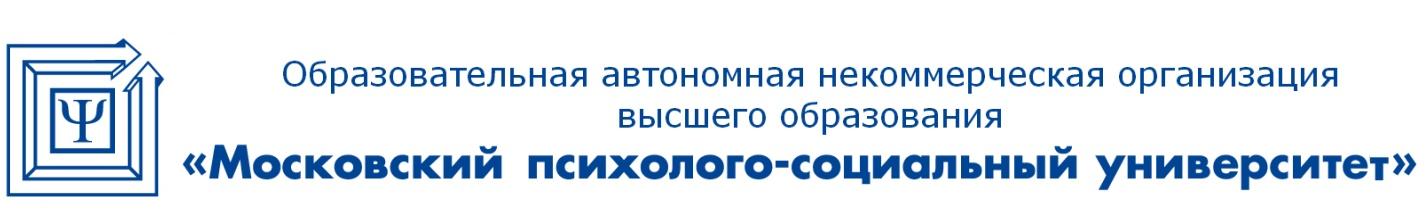 